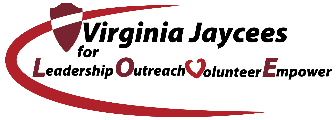 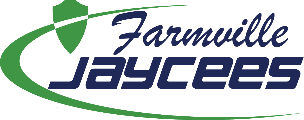 Registration FormName:                                                                           Address:                                                                       Phone #:                                                     	E-Mail Address:                                                               Chapter:                                                     ATTENDEE TYPE (mark all that apply):Completed registration form and payment must be received by October 11, 2019.The Farmville JayceesP.O. Box 194Farmville, VA  23901For additional information regarding this state meeting, please visithttp://farmvillejaycees.com/events/state-meeting First Time Attendee Active Member Life Member JCI Senator 10th Degree Jaycee	 State Board Member Chapter President Chapter Board Member Guest Speaker Potential Member Other: ______________________________________ Other: ______________________________________Registration Type:Registration Type:# of Tickets:Before 9/27/19After 9/27/19TOTAL:Please select registration option below:*Please select registration option below:*Please select registration option below:*Please select registration option below:*Please select registration option below:*Please select registration option below:*Full Registration (Jaycee Members Only):Includes continental breakfast, all training sessions, and luncheon on Saturday.Eligible attendee types: Active Members, Senators, and Life Members$40$50Full Registration (Non-Jaycee Members):Includes continental breakfast, all training sessions, and luncheon on Saturday.Eligible attendee types: Potential Members and Other$50$60Affiliate MeetingsEligible attendee types: Life Members and Senate Representatives ONLY$10$20Personal checks, chapter checks, and money orders will be accepted. Make payable to The Farmville Jaycees. Please do not send cash through the mail.*A processing fee will be added to credit/debit card payments through PayPal.Please send an e-mail to thefarmvillejaycees@gmail.com if you’re paying with this method.Personal checks, chapter checks, and money orders will be accepted. Make payable to The Farmville Jaycees. Please do not send cash through the mail.*A processing fee will be added to credit/debit card payments through PayPal.Please send an e-mail to thefarmvillejaycees@gmail.com if you’re paying with this method.Personal checks, chapter checks, and money orders will be accepted. Make payable to The Farmville Jaycees. Please do not send cash through the mail.*A processing fee will be added to credit/debit card payments through PayPal.Please send an e-mail to thefarmvillejaycees@gmail.com if you’re paying with this method.Personal checks, chapter checks, and money orders will be accepted. Make payable to The Farmville Jaycees. Please do not send cash through the mail.*A processing fee will be added to credit/debit card payments through PayPal.Please send an e-mail to thefarmvillejaycees@gmail.com if you’re paying with this method.TOTAL:$     